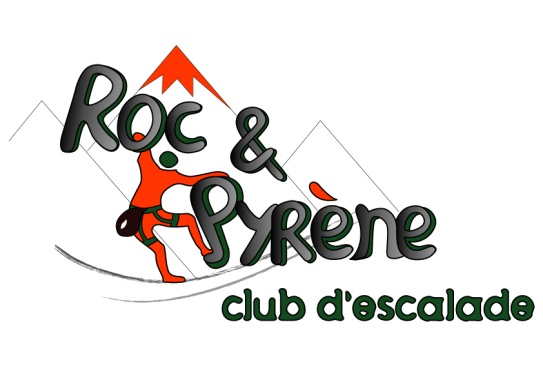 STAGE 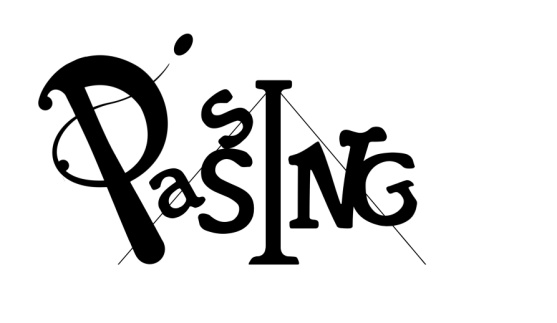 « CIRQU’ ESCALADE et TRAPEZE»Du 13 au 15 février de 10h à 12h 4-7 ans40 EUROSLieu : Gymnase de l’ENIT, 57 Avenue d'Azereix 65000 Tarbes.(Se garer Avenue d’azereix, en face de BigMat Toujas & Coll)-----------------------------------Inscription avant le 6 février 2017A l’école de cirque PASSING, 10 bld pierre Renaudet 65000 Tarbes – cirque@passing65.fr – 06 77 27 17 16 – 09 72 46 23 51    OU     A Roc&Pyrène ENI de Tarbes 47, Avenue d'Azereix 65000 TARBESTél : 06.86.43.38.07 - rocetpyrene@gmail.com                      (Cheque à l’ordre de l’école de cirque)Stage Cirque «Cirqu’Escalade et trapeze  4-7 ans » :NOM:			                             PRENOM:		               AGE :                                      Date de naissance:Adresse:Téléphone:Mail:               				 Signature du responsable 